Colegio Sagrada Familia de Nazareth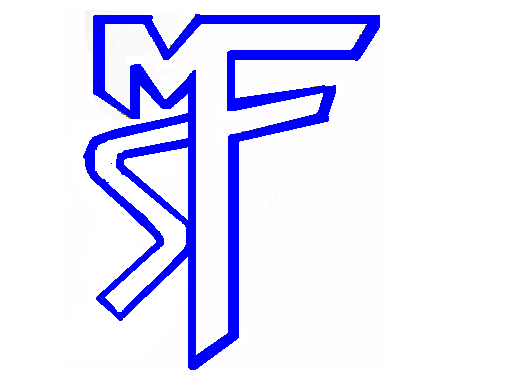 Plan PedagógicoTutorial para padres y apoderadosCurso 6° A-BAsignaturaInglés Profesor Ernesto PintoObjetivoOA 13: leer y demostrar conocimiento y uso de vocabularioMaterial para utilizar en actividadesComputador o celular con acceso a internetCuaderno de inglésLápiz, gomaDiccionario de inglesTutorial de actividadesEn esta oportunidad los estudiantes deberán:1.-  Lean el menú. Luego, lean el texto que está debajo de éste e indiquen cuánto dinero gasto cada niño en la cafetería.2.- Responder las preguntas de comprensión sobre el texto. La pregunta 6 debe ser contestada con tu propia información3.- Se pide que pueda relacionar la información con lo visto en otras guías. Debe responder si el menú es o no saludable y por qué cree que lo es (o no lo es).4.- Responda la autoevaluación